Publicado en   el 04/06/2014 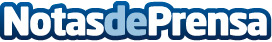 Abertis finaliza un proceso de colocación acelerada entre inversores cualificados del 5% de acciones de Eutelsat Datos de contacto:Nota de prensa publicada en: https://www.notasdeprensa.es/abertis-finaliza-un-proceso-de-colocacion Categorias: Finanzas Construcción y Materiales http://www.notasdeprensa.es